Утверждаю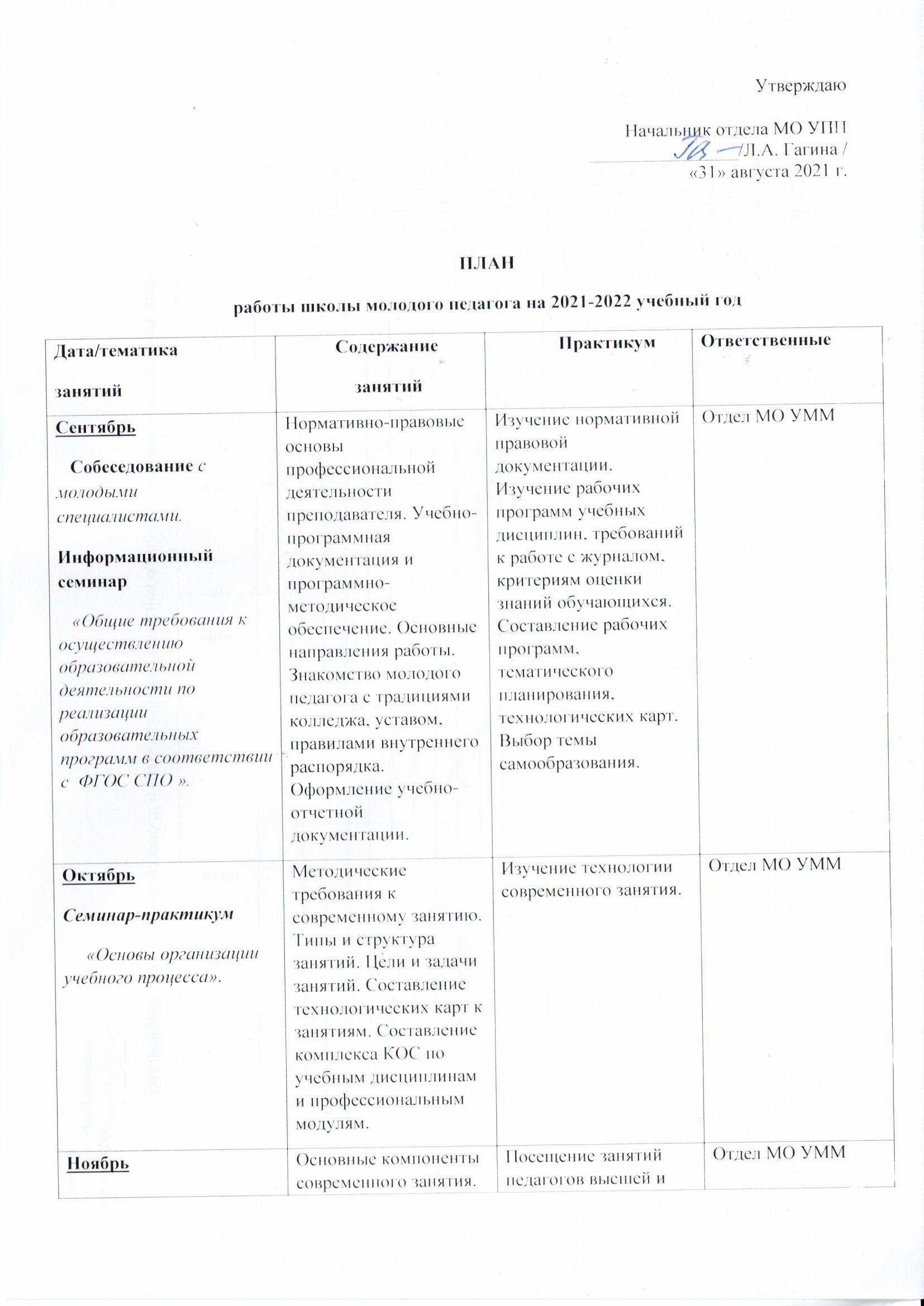 Начальник отдела МО УПП ________________/Л.А. Гагина /«31» августа 2021 г.ПЛАНработы школы молодого педагога на 2021-2022 учебный годЗанятия проводятся в последний четверг месяца.Дата/тематика занятий           Содержание                   занятий              ПрактикумОтветственные Сентябрь Собеседование с молодыми специалистами.Информационный семинар   «Общие требования к осуществлению образовательной деятельности по реализации образовательных программ в соответствии с  ФГОС СПО ».Нормативно-правовые основы профессиональной деятельности преподавателя. Учебно-программная документация и программно-методическое обеспечение. Основные направления работы. Знакомство молодого педагога с традициями колледжа, уставом, правилами внутреннего распорядка. Оформление учебно-отчетной документации.Изучение нормативной правовой документации. Изучение рабочих программ учебных дисциплин, требований к работе с журналом, критериям оценки знаний обучающихся. Составление рабочих программ, тематического планирования, технологических карт. Выбор темы самообразования.Отдел МО УММОктябрьСеминар-практикум     «Основы организации учебного процесса».Методические требования к современному занятию. Типы и структура занятий. Цели и задачи занятий. Составление технологических карт к занятиям. Составление комплекса КОС по учебным дисциплинам и профессиональным модулям.Изучение технологии современного занятия.Отдел МО УММНоябрь Семинар-практикум.«Современный урок: структура и конструирование».Основные компоненты современного занятия. Анализ и самоанализ занятия. Оптимизация выбора методов и средств обучения при организации различных видов учебного занятия. Формирование учебной мотивации обучающихся. Психолого-педагогические особенности проведения занятия.Посещение занятий педагогов высшей и первой квалификационной категории и их структурный анализ.Отдел МО УММДекабрь       Семинар-практикум«Инновационные педагогические технологии обучения как способ формирования компетенций в рамках нового стандарта в учреждениях СПО».Инновационные педагогические технологии. Основные определения, квалификация. Использование современных образовательных технологий в учебном процессе. Опыт преподавателей колледжа в направлении освоения новых технологий.Посещение занятий творчески работающих педагогов.Разработка и проведение занятий с использованием современных образовательных технологий.Отдел МО УММ Молодые преподавателиЯнварьСеминар-практикум«Технологии продуктивного обучения как социальный запрос общества в системе СПО».Традиционные и развивающие технологии: признаки, отличия и сравнение возможностей.Отдел МО УММФевраль      Лекция «Ключевые компетенции преподавателя как источник повышения качества образования».Профессиональная компетентность преподавателя- понятие, вид, критерии.Технология развития профессиональной компетенции. Влияние профессионализма преподавателя на уровень сформированности обучающихся. Знакомство с новинками методической литературы. Использование активных форм обучения в учебном процессе.Отдел МО УММ Март Психологическая гостиная     «Психолого-педагогическая культура преподавателя».Профилактика психоэмоциональных перегрузок и эмоционального выгорания педагогов. Психологический тренинг «Имидж педагога, как основа профессиональной успешности».Использование полученных рекомендаций в практике работы.Отдел МО УММ Психолог Апрель Информационный семинар«Аттестация педагогических кадров».Прогнозирование результатов педагогической деятельности преподавателя. Положение об  аттестации молодых преподавателей.Анализ, обобщение, систематизация и оценка профессиональной компетенции и результативности своей педагогической деятельности. Отдел МО УМММай  Круглый стол«Основные проблемы начинающего педагога».Обмен мнениями: профессиональные затруднения, степень комфортности в коллективе, результаты педагогической деятельности преподавателя. Рефлексия: обсуждение работы ШНП.Творческие отчеты по темам самообразования.Отдел МО УММ